ТИПИЧНЫЕ ОШИБКИ В ОБУЧЕНИИ ДЕТЕЙ И ПОДРОСТКОВ 
ПРАВИЛАМ ДОРОЖНОГО ДВИЖЕНИЯКаждый день мы сталкиваемся с различными дорожными ситуациями, которые могут быть опасными как для детей, так и взрослых. Правила дорожного движения едины для всех. Написаны они языком взрослых, без всякого расчета на детей. Поэтому задача педагогов и родителей - доступно объяснить ПДД ребенку.Важно обратить серьезное внимание на используемые в Правилах основные понятия и термины. Правильное их использование поможет ребенку лучше понять основные положения и пункты Правил.При обучении детей и подростков ПДД взрослые до сих пор допускаются грубейшие ошибки. Как правильно обходить автобус или трамвайКак правильно переходить дорогу?Сигналы светофораЧто делать, если не успел перейти дорогу?Где можно играть детям?Детям необходимо в первую очередь знать значение дорожных знаков, которые работают на обеспечение безопасности пешеходов: «Пешеходный переход» (подземный и надземный), «Движение пешеходов запрещено», «Пешеходная дорожка», «Дети», «Движение на велосипедах запрещено», «Пересечение с велосипедной дорожкой», «Велосипедная дорожка».Довольно часто неправильно объясняется значение дорожного знака «Дети». Он вовсе не предусматривает переход через дорогу именно в месте его установки, а лишь информирует водителя о том, что на дороге могут неожиданно появиться дети, так как рядом школа, детский сад или другое учреждение.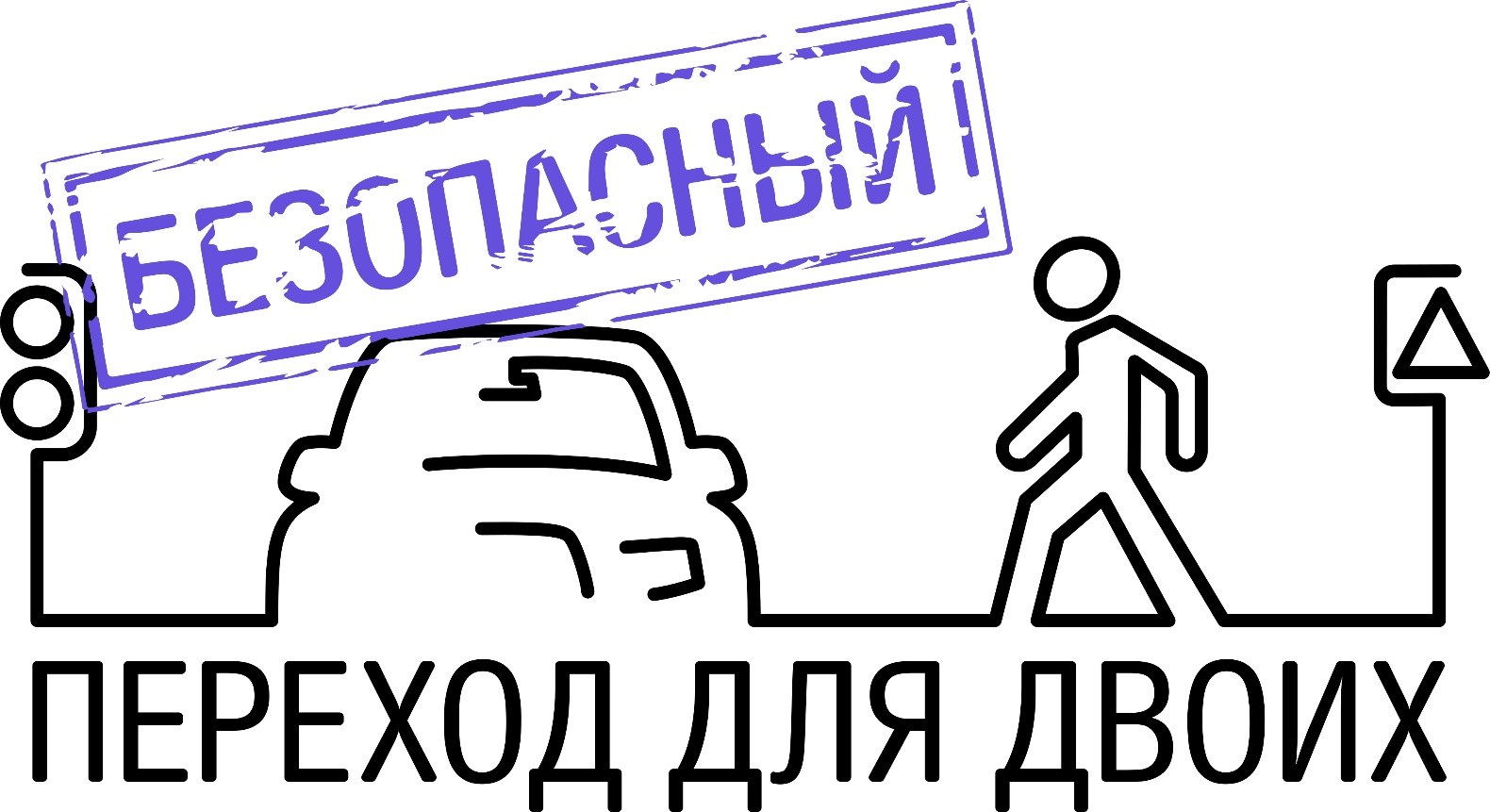 Не верно! Правильно!Обходи трамвай спереди, автобус – сзади. Это правило давно устарело и не спасает, а, напротив, создает аварийную ситуацию, так как при выходе пешехода сзади или спереди транспортного средства ни водитель, ни пешеход не видят друг друга, и может произойти наезд. Порядок пересечения проезжей части дороги строго оговорен Правилами дорожного движения и он не связан с обходом маршрутного транспорта! Упоминание об обходе трамвая или автобуса последний раз имело место в «Правилах движения транспорта и пешеходов» в 1964 году!Дойди до ближайшего пешеходного перехода, при его отсутствии в зоне видимости можно переходить проезжую часть дороги на перекрестках по линии тротуаров или обочин с соблюдением правил безопасного перехода. Если пешеходного перехода или перекрестка в зоне видимости нет, переходить проезжую часть дороги можно на прямолинейных участках дороги, где она хорошо просматривается в обе стороны.Не верно! Правильно!При переходе улицы посмотри налево, а, дойдя до середины - посмотри направо. Это правило также устарело и создает опасную ситуациюПрежде чем перейти дорогу необходимо остановиться, посмотреть в обе стороны, и только убедившись в безопасности можно переходить дорогу, постоянно контролируя оба направления движения транспортаНе верно! Правильно!Красный - стоп, желтый - приготовься, зеленый – иди! Следуя такому правилу, дети приобретают уверенность в безопасности перехода по зеленому сигналу. А это очень опасно, так как это совсем не так! Ведь в ПДД (см. п. 6.2) сказано, что красный и желтый сигналы запрещают движение, зеленый его разрешает. И не более! При этом ни слова не сказано, что зеленый сигнал гарантирует безопасность движения! Практика же дорожного движения не исключает опасности пересечения проезжей части на зеленый сигнал светофора, если пешеход сам не предпринимает необходимые меры предосторожности. К тому же дети часто путают расположение сигналов светофора: не понимают, что когда горит зеленый сигнал светофора для пешехода, с другой стороны для водителя горит красный, и наоборот.Красный сигнал светофора - запрещающий, так как с другой стороны горит зеленый для машин. Желтый - не только приготовиться, а знак внимания, предупреждающий о смене сигналов светофора. Для пешехода желтый сигнал также является запрещающим, так как на желтый сигнал машинам разрешено закончить проезд перекрестка. Зеленый - разрешает движение, но, прежде чем выйти на проезжую часть дороги, необходимо убедиться в том, что все машины остановились. Желтый мигающий сигнал светофора информирует о том, что перекресток нерегулируемый. Поэтому прежде чем перейти дорогу, убедитесь в собственной безопасности.Не верно! Правильно! Если не успел перейти дорогу, остановись на «островке безопасности» или на середине дороги. В Правилах дорожного движения нет понятия «островок безопасности». Есть только островки, информирующие водителя о направлении движения в местах разделения или слияния транспортных потоков, и называются они «направляющие островки», не гарантирующие безопасность пешеходу. Остановка на разделительной линии возможна, но не рекомендуется. Ведь пешеход остается между двумя движущимися навстречу друг другу транспортными потоками. Малейшая неосторожность или случайность чреваты несчастным случаемНеобходимо рассчитать переход так, чтобы не останавливаться на середине дороги и пересечь проезжую часть за один прием. Но если уж попал в такую ситуацию, то стой на середине дороги, на осевой линии, разделяющей транспортные потоки противоположных направлений, или на «направляющем островке» и не делай шаг ни вперед, ни назад, не оценив ситуацию, чтобы водитель успел принять решение, как лучше тебя объехать.Не верно! Правильно!Не играй на дороге, у дороги, а играй во дворе дома. Но во дворах также есть дороги, при движении по которым водители транспортных средств должны соблюдать правила движения в жилой зоне, т.е. скорость движения не должна превышать 20 км/ч, но это правило далеко не всегда соблюдается. И хотя пешеходы в жилой зоне имеют преимущество, они не должны забывать о собственной безопасностиВыходя из подъезда, уже будь внимателен и осторожен. Играй подальше от дороги, там, где нет машин. И необходимо постоянно следить за ситуацией во дворе. Машина может выезжать с парковки или из гаража, двигаться задним ходом.